APPLICATION FORM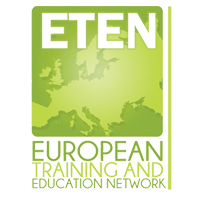 PROGRAMME DETAILSPROGRAMME DETAILSPROGRAMME DETAILSPROGRAMME DETAILSPROGRAMME DETAILSProject Name (please add also the project number)Project Name (please add also the project number)European professional success with Zespół Szkół Transportowo-Mechatronicznych 2019-1-PL01-KA102-063554European professional success with Zespół Szkół Transportowo-Mechatronicznych 2019-1-PL01-KA102-063554European professional success with Zespół Szkół Transportowo-Mechatronicznych 2019-1-PL01-KA102-063554Arrival Date06.10.2019.06.10.2019.Departure Date19.10.2019.No Months/Weeks/Days2 Weeks/14 Days2 Weeks/14 Days2 Weeks/14 Days2 Weeks/14 DaysPERSONAL INFORMATIONPERSONAL INFORMATIONPERSONAL INFORMATIONPERSONAL INFORMATIONPERSONAL INFORMATIONFamily NameFirst NameDate of Birth  AddressPlace of BirthAddressNationalityAddressSexCityMarital StatusPost CodeID Number CountryID card validity dateCountryMobileTelephoneDo you have a driving license?EmailEmergency contactEmergency contactEmergency contactEmergency contactEmergency contactNameAddressRelationshipCityCountryPost CodeTelephoneMobileEmailYOUR HEALTHYOUR HEALTHYOUR HEALTHYOUR HEALTHYOUR HEALTHDo you have any special dietary needs?	()Do you have any special dietary needs?	()Do you have any allergies?	()Do you have any allergies?	()Do you have any special needs?	()Do you have any special needs?	()Do you Smoke?	()Do you Smoke?	()Are you taking any regular medication?	()Are you taking any regular medication?	()Are you receiving any medical treatment?	()Are you receiving any medical treatment?	()YOUR WORK PLACEMENT REQUIREMENTSYour conditions of employment will be determined by the employer and you will be required to abide by these.  Do you understand and agree to this? ()                      Yes         NoPlease state the subjects and courses, which form a part of your practical training (art history, economics, ect.)Please state the type of jobs, field of jobs, companies and firms where you could be employed after having finished your current studiesPlease state the sectors you would like to be placed (e.g. administration, finance, marketing, tourism, etc) Please indicate which tasks you would like to carry out:Please indicate if you have any previous experiences in the sectors mentioned above:YOUR ACCOMMODATIONDuring your stay, you will be responsible for any damage you cause to the property, and will be expected to contribute to the cleanliness and tidiness of your accommodation.  Do you understand and agree to this?                                                                           () 	           Yes              During your stay you will be responsible for the safety and security of your own personal possessions, including your money, travel tickets and passport or identity card.  Do you understand and agree to this?		()	  Yes       EDUCATIONEDUCATIONEDUCATIONEDUCATIONEDUCATIONEDUCATIONFromToToName of School/TrainingName of School/TrainingExams passed and gradePlease list your computer skills:Please list your computer skills:Please list your computer skills:Please list your computer skills:Please list your computer skills:Please list your computer skills:Please list any languages you can speak, indicating your level and the number of years of studyPlease list any languages you can speak, indicating your level and the number of years of studyPlease list any languages you can speak, indicating your level and the number of years of studyPlease list any languages you can speak, indicating your level and the number of years of studyPlease list any languages you can speak, indicating your level and the number of years of studyPlease list any languages you can speak, indicating your level and the number of years of studyEnglishEnglishOral comprehension	Oral comprehension	     Nil	    Fair	     Good	    Fluent     Nil	    Fair	     Good	    FluentEnglishEnglishSpeaking abilitySpeaking ability     Nil	    Fair	     Good	    Fluent     Nil	    Fair	     Good	    FluentEnglishEnglishNumber of years studyNumber of years studyOther LanguagesOther Languages#1: Mother tongue:#1: Mother tongue:Other LanguagesOther Languages#2: Hungarian (if not mother tongue)#2: Hungarian (if not mother tongue)     Nil	      Fair	      Good	     Fluent     Nil	      Fair	      Good	     FluentOther LanguagesOther Languages#3: : German#3: : German     Nil	      Fair	      Good	     Fluent     Nil	      Fair	      Good	     FluentOther LanguagesOther Languages#4: Russian#4: Russian     Nil            Fair	       Good	     Fluent     Nil            Fair	       Good	     FluentWORK EXPERIENCEWORK EXPERIENCEWORK EXPERIENCEWORK EXPERIENCEWORK EXPERIENCECompany/ActivityFromToResponsibilitiesResponsibilitiesHave you ever worked abroad? ()	     Yes          No  If yes, please give details:Have you ever worked abroad? ()	     Yes          No  If yes, please give details:Have you ever worked abroad? ()	     Yes          No  If yes, please give details:Have you ever worked abroad? ()	     Yes          No  If yes, please give details:Have you ever worked abroad? ()	     Yes          No  If yes, please give details:YOUR HOBBIES, INTERESTS AND ASPIRATIONSPlease tell us a little about your hobbies, interests and what you do in your spare time:YOUR FUTUREWhat do you want to do at the end of your studies?What is your career goal or ambition?STUDENT DECLARATIONI certify that the information I have given in connection with this application is true and correct.  I give my permission to 1CEBA to use this information to fulfil my requirements and agree to this information being passed to other people and organisations as necessary. Name of student: Signature of student:Date: 